Sommarschema Rehab Center 2019 v 24Mån 10/6	17.00-18.00 	Functional Power 	Annika	18.00-19.00	Spinning 	Emelie                               Tis 11/6     	18.00-18.30 	AMRAP                           	Ullis	18.30-19.30	Box	Ullis	Ons 12/6    	17.45-18.45	Spinning                             	HenriettaTors 13/6    	18.00-19.00 	BODYPUMP®                                	AnnaLörd 15/6		Balettskola	ZoeMed reservation för ändringar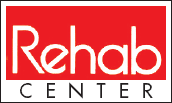 